Complete this form and upload it into the Plan of Study – Part I available in your Grad Rebel Gateway student portal. Once submitted, the form will route electronically for signatures. Upon approval by the Graduate College, a final copy of the form will be emailed to your Rebelmail account.Refer to the 2016-17 Graduate Catalog for degree requirements:https://catalog.unlv.edu/preview_program.php?catoid=17&poid=4215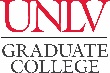 PLAN OF STUDY - Part IIDOCTOR OF PHILOSOPHY – PSYCHOLOGYExperimental Psychology Post-Master’s: Quantitative/Experimental Emphasis Track2016-17CatalogCOURSE REQUIREMENTSRequired Courses - 12 CreditsRequired Courses - 12 CreditsRequired Courses - 12 CreditsRequired Courses - 12 CreditsRequired Courses - 12 CreditsRequired Courses - 12 CreditsRequired Courses - 12 CreditsRequired Courses - 12 CreditsCOURSE(Prefix & #)CREDITSGRADE (if completed)TERM(Taken/anticipated)SUBSTITUTION/TRANSFER (if applicable)SUBSTITUTION/TRANSFER (if applicable)SUBSTITUTION/TRANSFER (if applicable)SUBSTITUTION/TRANSFER (if applicable)COURSE(Prefix & #)CREDITSGRADE (if completed)TERM(Taken/anticipated)COURSECREDITSGRADEINSTITUTIONPSY 707PSY 708PSY 709PSY 756Proseminar Course - 6 CreditsComplete the following course each semester during the first two years of study.Proseminar Course - 6 CreditsComplete the following course each semester during the first two years of study.Proseminar Course - 6 CreditsComplete the following course each semester during the first two years of study.Proseminar Course - 6 CreditsComplete the following course each semester during the first two years of study.Proseminar Course - 6 CreditsComplete the following course each semester during the first two years of study.Proseminar Course - 6 CreditsComplete the following course each semester during the first two years of study.Proseminar Course - 6 CreditsComplete the following course each semester during the first two years of study.Proseminar Course - 6 CreditsComplete the following course each semester during the first two years of study.COURSE(Prefix & #)CREDITSGRADE (if completed)TERM(Taken/anticipated)SUBSTITUTION/TRANSFER (if applicable)SUBSTITUTION/TRANSFER (if applicable)SUBSTITUTION/TRANSFER (if applicable)SUBSTITUTION/TRANSFER (if applicable)COURSE(Prefix & #)CREDITSGRADE (if completed)TERM(Taken/anticipated)COURSECREDITSGRADEINSTITUTIONPSY 758Breadth Courses - 6 CreditsComplete six credits from the following list of courses in the Catalog.Breadth Courses - 6 CreditsComplete six credits from the following list of courses in the Catalog.Breadth Courses - 6 CreditsComplete six credits from the following list of courses in the Catalog.Breadth Courses - 6 CreditsComplete six credits from the following list of courses in the Catalog.Breadth Courses - 6 CreditsComplete six credits from the following list of courses in the Catalog.Breadth Courses - 6 CreditsComplete six credits from the following list of courses in the Catalog.Breadth Courses - 6 CreditsComplete six credits from the following list of courses in the Catalog.Breadth Courses - 6 CreditsComplete six credits from the following list of courses in the Catalog.COURSE(Prefix & #)CREDITSGRADE (if completed)TERM(Taken/anticipated)SUBSTITUTION/TRANSFER (if applicable)SUBSTITUTION/TRANSFER (if applicable)SUBSTITUTION/TRANSFER (if applicable)SUBSTITUTION/TRANSFER (if applicable)COURSE(Prefix & #)CREDITSGRADE (if completed)TERM(Taken/anticipated)COURSECREDITSGRADEINSTITUTIONElective Courses - 17 CreditsComplete 17 credits of 700-level Psychology courses, or 600/700-level advisor-approved courses offered by other departments. Students typically take PSY 757 and PSY 772.Elective Courses - 17 CreditsComplete 17 credits of 700-level Psychology courses, or 600/700-level advisor-approved courses offered by other departments. Students typically take PSY 757 and PSY 772.Elective Courses - 17 CreditsComplete 17 credits of 700-level Psychology courses, or 600/700-level advisor-approved courses offered by other departments. Students typically take PSY 757 and PSY 772.Elective Courses - 17 CreditsComplete 17 credits of 700-level Psychology courses, or 600/700-level advisor-approved courses offered by other departments. Students typically take PSY 757 and PSY 772.Elective Courses - 17 CreditsComplete 17 credits of 700-level Psychology courses, or 600/700-level advisor-approved courses offered by other departments. Students typically take PSY 757 and PSY 772.Elective Courses - 17 CreditsComplete 17 credits of 700-level Psychology courses, or 600/700-level advisor-approved courses offered by other departments. Students typically take PSY 757 and PSY 772.Elective Courses - 17 CreditsComplete 17 credits of 700-level Psychology courses, or 600/700-level advisor-approved courses offered by other departments. Students typically take PSY 757 and PSY 772.Elective Courses - 17 CreditsComplete 17 credits of 700-level Psychology courses, or 600/700-level advisor-approved courses offered by other departments. Students typically take PSY 757 and PSY 772.COURSE(Prefix & #)CREDITSGRADE (if completed)TERM(Taken/anticipated)SUBSTITUTION/TRANSFER (if applicable)SUBSTITUTION/TRANSFER (if applicable)SUBSTITUTION/TRANSFER (if applicable)SUBSTITUTION/TRANSFER (if applicable)COURSE(Prefix & #)CREDITSGRADE (if completed)TERM(Taken/anticipated)COURSECREDITSGRADEINSTITUTIONDissertation - 12 CreditsDissertation - 12 CreditsDissertation - 12 CreditsDissertation - 12 CreditsDissertation - 12 CreditsDissertation - 12 CreditsDissertation - 12 CreditsDissertation - 12 CreditsCOURSE(Prefix & #)CREDITSGRADE (if completed)TERM(Taken/anticipated)SUBSTITUTION/TRANSFER (if applicable)SUBSTITUTION/TRANSFER (if applicable)SUBSTITUTION/TRANSFER (if applicable)SUBSTITUTION/TRANSFER (if applicable)COURSE(Prefix & #)CREDITSGRADE (if completed)TERM(Taken/anticipated)COURSECREDITSGRADEINSTITUTIONPSY 770TOTAL CREDITS* Minimum credits required for graduation = 53GRADUATION POLICIESA minimum of 50 percent of the degree program must be 700-level courses excluding thesis, dissertation, or professional/scholarly paper. Individual departments may require more than the Graduate College minimum.Courses used to fulfill requirements for one degree may not be used toward another degree. A candidate for an advanced degree or graduate certificate must have a minimum Graduate Program Grade Point Average of 3.00 to be eligible to graduate or receive the certificate.Refer to the Thesis and Dissertation Format and Submission Guidelines webpage for a breakdown of requirements.Refer to the Graduate Catalog for all Academic, Transfer Credit, and program-related policies and requirements.